BUSINESS DEVELOPMENT CENTER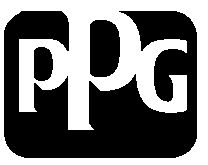 This form must be completely filled out to properly register you for class.You will receive an ACKNOWLEDGEMENT notice once your REGISTRATION has been processed. No later than two weeks prior to the class date, you will receive a CONFIRMATION letter that includes a map, directions, and hotel options. Do NOT make airline reservations until you have received this written CONFIRMATION. We look forward to having you in class.Course Registration FormCourse Registration FormCourse Registration FormCourse Registration FormCourse Registration FormCourse Registration FormCourse Registration FormCourse Registration FormCourse Registration FormCourse Registration FormCourse Registration FormCourse Registration FormCourse Registration FormCourse Registration FormCourse:Location:Requested Class Date:Requested Class Date:Is EPA 6H Area Source Rule Training needed?Is EPA 6H Area Source Rule Training needed?YesNoIf yes:Full (includes hands-on)Partial(no hands-on included)PARTICIPANTPARTICIPANTPARTICIPANTPARTICIPANTPARTICIPANTPARTICIPANTPARTICIPANTPARTICIPANTPARTICIPANTPARTICIPANTPARTICIPANTPARTICIPANTPARTICIPANTPARTICIPANTPARTICIPANTPARTICIPANTPARTICIPANTPARTICIPANTPARTICIPANTPARTICIPANTPARTICIPANTPARTICIPANTDo you have a minimum of one (1) year technician experience in a collision or fleet repair facility?Do you have a minimum of one (1) year technician experience in a collision or fleet repair facility?Do you have a minimum of one (1) year technician experience in a collision or fleet repair facility?Do you have a minimum of one (1) year technician experience in a collision or fleet repair facility?Do you have a minimum of one (1) year technician experience in a collision or fleet repair facility?Do you have a minimum of one (1) year technician experience in a collision or fleet repair facility?Do you have a minimum of one (1) year technician experience in a collision or fleet repair facility?Do you have a minimum of one (1) year technician experience in a collision or fleet repair facility?Social Security #:(Last 4 Digits ONLY)XXXX--XXXXXX----Do you have a minimum of one (1) year technician experience in a collision or fleet repair facility?Do you have a minimum of one (1) year technician experience in a collision or fleet repair facility?Do you have a minimum of one (1) year technician experience in a collision or fleet repair facility?Do you have a minimum of one (1) year technician experience in a collision or fleet repair facility?Do you have a minimum of one (1) year technician experience in a collision or fleet repair facility?Do you have a minimum of one (1) year technician experience in a collision or fleet repair facility?Do you have a minimum of one (1) year technician experience in a collision or fleet repair facility?Do you have a minimum of one (1) year technician experience in a collision or fleet repair facility?First Name:Last Name:Last Name:Last Name:Last Name:Last Name:Last Name:yesnoAddress:Hands-on activities include the use of respiratory protection. Do you have any health concerns that would prohibit your participation in these activities?Hands-on activities include the use of respiratory protection. Do you have any health concerns that would prohibit your participation in these activities?Hands-on activities include the use of respiratory protection. Do you have any health concerns that would prohibit your participation in these activities?Hands-on activities include the use of respiratory protection. Do you have any health concerns that would prohibit your participation in these activities?Hands-on activities include the use of respiratory protection. Do you have any health concerns that would prohibit your participation in these activities?Hands-on activities include the use of respiratory protection. Do you have any health concerns that would prohibit your participation in these activities?Hands-on activities include the use of respiratory protection. Do you have any health concerns that would prohibit your participation in these activities?Hands-on activities include the use of respiratory protection. Do you have any health concerns that would prohibit your participation in these activities?City:State:State:State:State:State:Zip:Zip:Hands-on activities include the use of respiratory protection. Do you have any health concerns that would prohibit your participation in these activities?Hands-on activities include the use of respiratory protection. Do you have any health concerns that would prohibit your participation in these activities?Hands-on activities include the use of respiratory protection. Do you have any health concerns that would prohibit your participation in these activities?Hands-on activities include the use of respiratory protection. Do you have any health concerns that would prohibit your participation in these activities?Hands-on activities include the use of respiratory protection. Do you have any health concerns that would prohibit your participation in these activities?Hands-on activities include the use of respiratory protection. Do you have any health concerns that would prohibit your participation in these activities?Hands-on activities include the use of respiratory protection. Do you have any health concerns that would prohibit your participation in these activities?Hands-on activities include the use of respiratory protection. Do you have any health concerns that would prohibit your participation in these activities?Phone #:e-mail:e-mail:e-mail:e-mail:e-mail:e-mail:Hands-on activities include the use of respiratory protection. Do you have any health concerns that would prohibit your participation in these activities?Hands-on activities include the use of respiratory protection. Do you have any health concerns that would prohibit your participation in these activities?Hands-on activities include the use of respiratory protection. Do you have any health concerns that would prohibit your participation in these activities?Hands-on activities include the use of respiratory protection. Do you have any health concerns that would prohibit your participation in these activities?Hands-on activities include the use of respiratory protection. Do you have any health concerns that would prohibit your participation in these activities?Hands-on activities include the use of respiratory protection. Do you have any health concerns that would prohibit your participation in these activities?Hands-on activities include the use of respiratory protection. Do you have any health concerns that would prohibit your participation in these activities?Hands-on activities include the use of respiratory protection. Do you have any health concerns that would prohibit your participation in these activities?Emergency Contact:Phone #:Phone #:Phone #:Phone #:Phone #:Phone #:yesnoCOMPANY / EMPLOYERCOMPANY / EMPLOYERCOMPANY / EMPLOYERCOMPANY / EMPLOYERCOMPANY / EMPLOYERCOMPANY / EMPLOYERCOMPANY / EMPLOYERCOMPANY / EMPLOYERCOMPANY / EMPLOYERCOMPANY / EMPLOYERCOMPANY / EMPLOYERCOMPANY / EMPLOYERCOMPANY / EMPLOYERCOMPANY / EMPLOYERCOMPANY / EMPLOYERCOMPANY / EMPLOYERCOMPANY / EMPLOYERCOMPANY / EMPLOYERCOMPANY / EMPLOYERCOMPANY / EMPLOYERCOMPANY / EMPLOYERCOMPANY / EMPLOYERAre you at least 18 years old?Are you at least 18 years old?Are you at least 18 years old?Are you at least 18 years old?Are you at least 18 years old?Are you at least 18 years old?Are you at least 18 years old?Are you at least 18 years old?Name:yesnoNOTE: You must be at least 16 years old to attend PPG training. The Consent Waiver must be completed for students between the ages of 16-18 years old.NOTE: You must be at least 16 years old to attend PPG training. The Consent Waiver must be completed for students between the ages of 16-18 years old.NOTE: You must be at least 16 years old to attend PPG training. The Consent Waiver must be completed for students between the ages of 16-18 years old.NOTE: You must be at least 16 years old to attend PPG training. The Consent Waiver must be completed for students between the ages of 16-18 years old.Address:NOTE: You must be at least 16 years old to attend PPG training. The Consent Waiver must be completed for students between the ages of 16-18 years old.NOTE: You must be at least 16 years old to attend PPG training. The Consent Waiver must be completed for students between the ages of 16-18 years old.NOTE: You must be at least 16 years old to attend PPG training. The Consent Waiver must be completed for students between the ages of 16-18 years old.NOTE: You must be at least 16 years old to attend PPG training. The Consent Waiver must be completed for students between the ages of 16-18 years old.NOTE: You must be at least 16 years old to attend PPG training. The Consent Waiver must be completed for students between the ages of 16-18 years old.NOTE: You must be at least 16 years old to attend PPG training. The Consent Waiver must be completed for students between the ages of 16-18 years old.NOTE: You must be at least 16 years old to attend PPG training. The Consent Waiver must be completed for students between the ages of 16-18 years old.NOTE: You must be at least 16 years old to attend PPG training. The Consent Waiver must be completed for students between the ages of 16-18 years old.City:State:State:State:State:Zip:Zip:NOTE: You must be at least 16 years old to attend PPG training. The Consent Waiver must be completed for students between the ages of 16-18 years old.NOTE: You must be at least 16 years old to attend PPG training. The Consent Waiver must be completed for students between the ages of 16-18 years old.NOTE: You must be at least 16 years old to attend PPG training. The Consent Waiver must be completed for students between the ages of 16-18 years old.NOTE: You must be at least 16 years old to attend PPG training. The Consent Waiver must be completed for students between the ages of 16-18 years old.NOTE: You must be at least 16 years old to attend PPG training. The Consent Waiver must be completed for students between the ages of 16-18 years old.NOTE: You must be at least 16 years old to attend PPG training. The Consent Waiver must be completed for students between the ages of 16-18 years old.NOTE: You must be at least 16 years old to attend PPG training. The Consent Waiver must be completed for students between the ages of 16-18 years old.NOTE: You must be at least 16 years old to attend PPG training. The Consent Waiver must be completed for students between the ages of 16-18 years old.Phone #:Fax #:Fax #:Fax #:Fax #:Fax #:Fax #:NOTE: You must be at least 16 years old to attend PPG training. The Consent Waiver must be completed for students between the ages of 16-18 years old.NOTE: You must be at least 16 years old to attend PPG training. The Consent Waiver must be completed for students between the ages of 16-18 years old.NOTE: You must be at least 16 years old to attend PPG training. The Consent Waiver must be completed for students between the ages of 16-18 years old.NOTE: You must be at least 16 years old to attend PPG training. The Consent Waiver must be completed for students between the ages of 16-18 years old.NOTE: You must be at least 16 years old to attend PPG training. The Consent Waiver must be completed for students between the ages of 16-18 years old.NOTE: You must be at least 16 years old to attend PPG training. The Consent Waiver must be completed for students between the ages of 16-18 years old.NOTE: You must be at least 16 years old to attend PPG training. The Consent Waiver must be completed for students between the ages of 16-18 years old.NOTE: You must be at least 16 years old to attend PPG training. The Consent Waiver must be completed for students between the ages of 16-18 years old.SPONSORING JOBBER – All billing is handled through a local distributor.SPONSORING JOBBER – All billing is handled through a local distributor.SPONSORING JOBBER – All billing is handled through a local distributor.SPONSORING JOBBER – All billing is handled through a local distributor.SPONSORING JOBBER – All billing is handled through a local distributor.SPONSORING JOBBER – All billing is handled through a local distributor.SPONSORING JOBBER – All billing is handled through a local distributor.SPONSORING JOBBER – All billing is handled through a local distributor.SPONSORING JOBBER – All billing is handled through a local distributor.SPONSORING JOBBER – All billing is handled through a local distributor.SPONSORING JOBBER – All billing is handled through a local distributor.SPONSORING JOBBER – All billing is handled through a local distributor.SPONSORING JOBBER – All billing is handled through a local distributor.SPONSORING JOBBER – All billing is handled through a local distributor.SPONSORING JOBBER – All billing is handled through a local distributor.SPONSORING JOBBER – All billing is handled through a local distributor.SPONSORING JOBBER – All billing is handled through a local distributor.SPONSORING JOBBER – All billing is handled through a local distributor.SPONSORING JOBBER – All billing is handled through a local distributor.SPONSORING JOBBER – All billing is handled through a local distributor.SPONSORING JOBBER – All billing is handled through a local distributor.SPONSORING JOBBER – All billing is handled through a local distributor.NOTE: You must be at least 16 years old to attend PPG training. The Consent Waiver must be completed for students between the ages of 16-18 years old.NOTE: You must be at least 16 years old to attend PPG training. The Consent Waiver must be completed for students between the ages of 16-18 years old.NOTE: You must be at least 16 years old to attend PPG training. The Consent Waiver must be completed for students between the ages of 16-18 years old.NOTE: You must be at least 16 years old to attend PPG training. The Consent Waiver must be completed for students between the ages of 16-18 years old.Approved By:FAX THIS COMPLETED REGISTRATION TO: (NO COVER SHEET IS NEEDED)PPG INDUSTRIESOrlando, FloridaFAX (407) 932-0558PHONE (407) 870-7474FAX THIS COMPLETED REGISTRATION TO: (NO COVER SHEET IS NEEDED)PPG INDUSTRIESOrlando, FloridaFAX (407) 932-0558PHONE (407) 870-7474FAX THIS COMPLETED REGISTRATION TO: (NO COVER SHEET IS NEEDED)PPG INDUSTRIESOrlando, FloridaFAX (407) 932-0558PHONE (407) 870-7474FAX THIS COMPLETED REGISTRATION TO: (NO COVER SHEET IS NEEDED)PPG INDUSTRIESOrlando, FloridaFAX (407) 932-0558PHONE (407) 870-7474FAX THIS COMPLETED REGISTRATION TO: (NO COVER SHEET IS NEEDED)PPG INDUSTRIESOrlando, FloridaFAX (407) 932-0558PHONE (407) 870-7474FAX THIS COMPLETED REGISTRATION TO: (NO COVER SHEET IS NEEDED)PPG INDUSTRIESOrlando, FloridaFAX (407) 932-0558PHONE (407) 870-7474FAX THIS COMPLETED REGISTRATION TO: (NO COVER SHEET IS NEEDED)PPG INDUSTRIESOrlando, FloridaFAX (407) 932-0558PHONE (407) 870-7474FAX THIS COMPLETED REGISTRATION TO: (NO COVER SHEET IS NEEDED)PPG INDUSTRIESOrlando, FloridaFAX (407) 932-0558PHONE (407) 870-7474Company Name:FAX THIS COMPLETED REGISTRATION TO: (NO COVER SHEET IS NEEDED)PPG INDUSTRIESOrlando, FloridaFAX (407) 932-0558PHONE (407) 870-7474FAX THIS COMPLETED REGISTRATION TO: (NO COVER SHEET IS NEEDED)PPG INDUSTRIESOrlando, FloridaFAX (407) 932-0558PHONE (407) 870-7474FAX THIS COMPLETED REGISTRATION TO: (NO COVER SHEET IS NEEDED)PPG INDUSTRIESOrlando, FloridaFAX (407) 932-0558PHONE (407) 870-7474FAX THIS COMPLETED REGISTRATION TO: (NO COVER SHEET IS NEEDED)PPG INDUSTRIESOrlando, FloridaFAX (407) 932-0558PHONE (407) 870-7474FAX THIS COMPLETED REGISTRATION TO: (NO COVER SHEET IS NEEDED)PPG INDUSTRIESOrlando, FloridaFAX (407) 932-0558PHONE (407) 870-7474FAX THIS COMPLETED REGISTRATION TO: (NO COVER SHEET IS NEEDED)PPG INDUSTRIESOrlando, FloridaFAX (407) 932-0558PHONE (407) 870-7474FAX THIS COMPLETED REGISTRATION TO: (NO COVER SHEET IS NEEDED)PPG INDUSTRIESOrlando, FloridaFAX (407) 932-0558PHONE (407) 870-7474FAX THIS COMPLETED REGISTRATION TO: (NO COVER SHEET IS NEEDED)PPG INDUSTRIESOrlando, FloridaFAX (407) 932-0558PHONE (407) 870-7474City:State:State:State:State:State:State:State:State:FAX THIS COMPLETED REGISTRATION TO: (NO COVER SHEET IS NEEDED)PPG INDUSTRIESOrlando, FloridaFAX (407) 932-0558PHONE (407) 870-7474FAX THIS COMPLETED REGISTRATION TO: (NO COVER SHEET IS NEEDED)PPG INDUSTRIESOrlando, FloridaFAX (407) 932-0558PHONE (407) 870-7474FAX THIS COMPLETED REGISTRATION TO: (NO COVER SHEET IS NEEDED)PPG INDUSTRIESOrlando, FloridaFAX (407) 932-0558PHONE (407) 870-7474FAX THIS COMPLETED REGISTRATION TO: (NO COVER SHEET IS NEEDED)PPG INDUSTRIESOrlando, FloridaFAX (407) 932-0558PHONE (407) 870-7474FAX THIS COMPLETED REGISTRATION TO: (NO COVER SHEET IS NEEDED)PPG INDUSTRIESOrlando, FloridaFAX (407) 932-0558PHONE (407) 870-7474FAX THIS COMPLETED REGISTRATION TO: (NO COVER SHEET IS NEEDED)PPG INDUSTRIESOrlando, FloridaFAX (407) 932-0558PHONE (407) 870-7474FAX THIS COMPLETED REGISTRATION TO: (NO COVER SHEET IS NEEDED)PPG INDUSTRIESOrlando, FloridaFAX (407) 932-0558PHONE (407) 870-7474FAX THIS COMPLETED REGISTRATION TO: (NO COVER SHEET IS NEEDED)PPG INDUSTRIESOrlando, FloridaFAX (407) 932-0558PHONE (407) 870-7474Account #:P.O. #:P.O. #:P.O. #:P.O. #:P.O. #:P.O. #:P.O. #:P.O. #:FAX THIS COMPLETED REGISTRATION TO: (NO COVER SHEET IS NEEDED)PPG INDUSTRIESOrlando, FloridaFAX (407) 932-0558PHONE (407) 870-7474FAX THIS COMPLETED REGISTRATION TO: (NO COVER SHEET IS NEEDED)PPG INDUSTRIESOrlando, FloridaFAX (407) 932-0558PHONE (407) 870-7474FAX THIS COMPLETED REGISTRATION TO: (NO COVER SHEET IS NEEDED)PPG INDUSTRIESOrlando, FloridaFAX (407) 932-0558PHONE (407) 870-7474FAX THIS COMPLETED REGISTRATION TO: (NO COVER SHEET IS NEEDED)PPG INDUSTRIESOrlando, FloridaFAX (407) 932-0558PHONE (407) 870-7474FAX THIS COMPLETED REGISTRATION TO: (NO COVER SHEET IS NEEDED)PPG INDUSTRIESOrlando, FloridaFAX (407) 932-0558PHONE (407) 870-7474FAX THIS COMPLETED REGISTRATION TO: (NO COVER SHEET IS NEEDED)PPG INDUSTRIESOrlando, FloridaFAX (407) 932-0558PHONE (407) 870-7474FAX THIS COMPLETED REGISTRATION TO: (NO COVER SHEET IS NEEDED)PPG INDUSTRIESOrlando, FloridaFAX (407) 932-0558PHONE (407) 870-7474FAX THIS COMPLETED REGISTRATION TO: (NO COVER SHEET IS NEEDED)PPG INDUSTRIESOrlando, FloridaFAX (407) 932-0558PHONE (407) 870-7474FAX THIS COMPLETED REGISTRATION TO: (NO COVER SHEET IS NEEDED)PPG INDUSTRIESOrlando, FloridaFAX (407) 932-0558PHONE (407) 870-7474FAX THIS COMPLETED REGISTRATION TO: (NO COVER SHEET IS NEEDED)PPG INDUSTRIESOrlando, FloridaFAX (407) 932-0558PHONE (407) 870-7474FAX THIS COMPLETED REGISTRATION TO: (NO COVER SHEET IS NEEDED)PPG INDUSTRIESOrlando, FloridaFAX (407) 932-0558PHONE (407) 870-7474FAX THIS COMPLETED REGISTRATION TO: (NO COVER SHEET IS NEEDED)PPG INDUSTRIESOrlando, FloridaFAX (407) 932-0558PHONE (407) 870-7474Territory Manager:Territory #:Territory #:Territory #:Territory #:Territory #:Territory #:Territory #:Territory #:FAX THIS COMPLETED REGISTRATION TO: (NO COVER SHEET IS NEEDED)PPG INDUSTRIESOrlando, FloridaFAX (407) 932-0558PHONE (407) 870-7474FAX THIS COMPLETED REGISTRATION TO: (NO COVER SHEET IS NEEDED)PPG INDUSTRIESOrlando, FloridaFAX (407) 932-0558PHONE (407) 870-7474FAX THIS COMPLETED REGISTRATION TO: (NO COVER SHEET IS NEEDED)PPG INDUSTRIESOrlando, FloridaFAX (407) 932-0558PHONE (407) 870-7474FAX THIS COMPLETED REGISTRATION TO: (NO COVER SHEET IS NEEDED)PPG INDUSTRIESOrlando, FloridaFAX (407) 932-0558PHONE (407) 870-7474FAX THIS COMPLETED REGISTRATION TO: (NO COVER SHEET IS NEEDED)PPG INDUSTRIESOrlando, FloridaFAX (407) 932-0558PHONE (407) 870-7474FAX THIS COMPLETED REGISTRATION TO: (NO COVER SHEET IS NEEDED)PPG INDUSTRIESOrlando, FloridaFAX (407) 932-0558PHONE (407) 870-7474FAX THIS COMPLETED REGISTRATION TO: (NO COVER SHEET IS NEEDED)PPG INDUSTRIESOrlando, FloridaFAX (407) 932-0558PHONE (407) 870-7474FAX THIS COMPLETED REGISTRATION TO: (NO COVER SHEET IS NEEDED)PPG INDUSTRIESOrlando, FloridaFAX (407) 932-0558PHONE (407) 870-7474FAX THIS COMPLETED REGISTRATION TO: (NO COVER SHEET IS NEEDED)PPG INDUSTRIESOrlando, FloridaFAX (407) 932-0558PHONE (407) 870-7474FAX THIS COMPLETED REGISTRATION TO: (NO COVER SHEET IS NEEDED)PPG INDUSTRIESOrlando, FloridaFAX (407) 932-0558PHONE (407) 870-7474FAX THIS COMPLETED REGISTRATION TO: (NO COVER SHEET IS NEEDED)PPG INDUSTRIESOrlando, FloridaFAX (407) 932-0558PHONE (407) 870-7474FAX THIS COMPLETED REGISTRATION TO: (NO COVER SHEET IS NEEDED)PPG INDUSTRIESOrlando, FloridaFAX (407) 932-0558PHONE (407) 870-7474